“我要办理涉及公路施工许可”“一次办”服务规程（公司）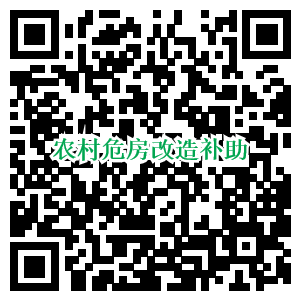 岳阳县政务服务中心2019年6月申  明一、请认真阅读本服务规程。二、对照材料清单准备相应材料，确保材料齐全、填写完整、真实、有效，且符合法定要求。三、本服务规程旨在帮助您迅速了解结婚登记的有关审批服务信息，实施清单的全部内容您可通过以下渠道获取详细信息：（http://www.yyx.gov.cn/）“我要办理涉及公路施工许可”“一件事一次办”服务规程事项名称 ：我要办“涉及公路施工许可 ”“一次办”服务服务对象：涉及公路施工企业三、适用范围岳阳县县域:1、利用跨越公路的设施悬挂非公路标志许可；2、占用、挖掘公路、公路用地、使公路改线审批；3、在公路建筑控制区内埋设管线（道）、电缆等设施，在公路用地范围内架设、埋设管线（道）、电缆等设施审批；4、跨越、穿越公路修建桥梁、渡槽或者架设、埋设管线（道）、电缆等设施审批；5、利用公路桥梁、公路隧道、涵洞铺设电缆等设施审批。四、受理窗口岳阳县政务服务中心交通运输窗口五、办理证照名称设置公路交叉道口许可证、跨（穿）越公路修建设施许可证六、审批决定机构岳阳县交通运输局七、申请条件1.具有申请涉及公路施工许可业务的经营资质；2.因修建铁路、机场、电站、通信设施、水利工程和进行其他建设工程需要占用、挖掘辖区内国、省、县、乡、村公路或者使县、乡、村道改线；　　3.已履行工程项目有关批准手续；　　4.有可行的施工现场管理方案；　　5.不会影响路网安全运行和建设养护相关的技术要求；　　6.使公路改线的，应当符合公路规划；符合公路工程技术标准和规范；7.建设单位按照不低于该路段公路原有的技术标准予以修复、改建或者给予相应的占用及赔补偿费用。八、材料清单九、办理基本流程“涉及公路施工许可”流程图（5个工作日）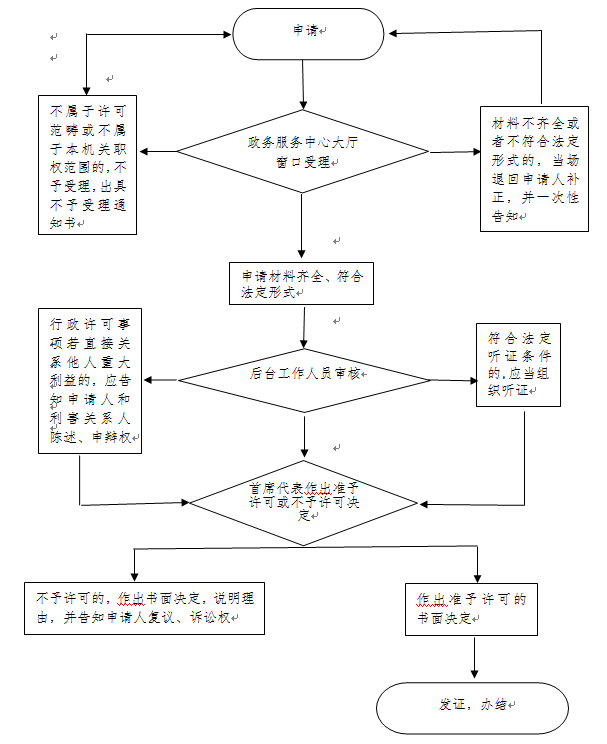 十、办理说明1.设计、施工方案符合《公路工程技术标准》、《公路路线设计规范》、《公路桥涵设计通用规范》和《公路交通安全设施设计规范》等技术标准、规范的要求。施工必须严格按照设计和施工方案进行；如遇地质情况或其他，需要变更设计，须经业主、设计、监理等方同意；2.必须出具有资质第三方单位（机构）的保障公路、公路附属设施质量和安全的技术评价报告；3.占用公路、公路用地和对公路造成损坏的，按照损坏程度和湘发改价费〔2017〕564号文件规定给予补偿；4.涉及国、省道公路施工许可，应向上一级（岳阳市）交通部门申请。涉及城市道路施工许可，应向住建部门申请。十一、审批时限5个工作日（不含现场查勘时间）十二、收费标准及依据不收费十三、办理地点和时间办理地点：岳阳县荣家湾镇长丰路政务服务中心主楼二楼（C区）交通运输窗口办公时间：法定工作日（周一至周五）上午 9:00—12:00 下午13:00—17:00十四、咨询监督电话业务咨询：0730-3058203监督电话：12345     0730-7663005附表交通行政许可申请书涉及名称序号申请材料材料来源份数不同情形材料要求涉及公路施工许可1行政许可申请书申请人提交1填写规范、工整、不漏项涉及公路施工许可2工商营业执照及法人身份证申请人提交1复印件涉及公路施工许可3授权委托书及被委托人身份证申请人提交1材料真实有效涉及公路施工许可4政府相关部门关于建设项目批复文件发改局1复印件涉及公路施工许可5符合有关技术标准、规范要求的设计和施工方案申请人提交1施工设计平面图，施工计划书涉及公路施工许可6建设项目环境影响报告批复第三方服务机构1复印件涉及公路施工许可7建设用地使用权出让批准书自然资源局1复印件涉及公路施工许可8建设工程规划许可证自然资源局1复印件涉及公路施工许可9建设用地规划许可证自然资源局1复印件涉及公路施工许可10保障公路、公路附属设施质量和安全的技术评价报告第三方评估机构1材料真实有效涉及公路施工许可11处置施工险情和意外事故的应急方案申请人提交1材料真实有效申请人（及法定代表人）名称申请人联系方式申请人联系方式电话电话申请人（及法定代表人）名称申请人联系方式申请人联系方式手机手机申请人住址及邮政编码申请人联系方式申请人联系方式EmailEmail申请人住址及邮政编码申请人联系方式申请人联系方式传真传真委托代理人的姓名及联系方式申请的交通行政许可事项及内容申请材料目    录申请日期   年  月  日   年  月  日申请人签字或盖章申请人签字或盖章